Ние подкрепяме Деня за безопасен ИнтернетЗа седемнайсета година всеки февруари Денят за безопасен интернет - организиран от мрежата Insafe/INHOPE на европейските центрове за безопасен интернет с подкрепата на Европейската комисия - е ключово събитие в календара на повече от 170 държави. Тази година учениците на г-жа Калина Николова, старши учител по английски език в ППМГ „Акад. Иван Ценов и координатор на проекти по Програма Еразъм + и eTwinning”, станаха част от кампанията „Заедно за по-добър интернет“.Г-жа Калина Николова разработи и проведе със своите ученици от пети и шести клас тематични занятия. Чрез анимирани образователни видеа, създадени от словашкото министерство на образованието и подкрепени от Европейската комисия, учениците придобиха нови знания за споделянето на лична информация, оставянето на дигитален отпечатък в мрежата, публикуването на снимки, препращането на верижни съобщения, фалшивите новини и надеждните информационни източници. Уроците се проведоха на английски език и завършиха с изводи, които учениците сами формулираха: Веднъж публикувана онлайн, информацията не може да бъде премахната напълно.; Не всичко, публикувано онлайн, е истина.; Сравнявайте информацията, достъпна от различни източници.; Не позволявайте никой да се възползва от вас в глобалната мрежа. В случай на необходимост, потърсете съдействие на http://www.safenet.bg/bg/podai-signal-za-nezakonno-sudurjanie и Национален център за действие при инциденти в информационната сигурност www.govcert.bg.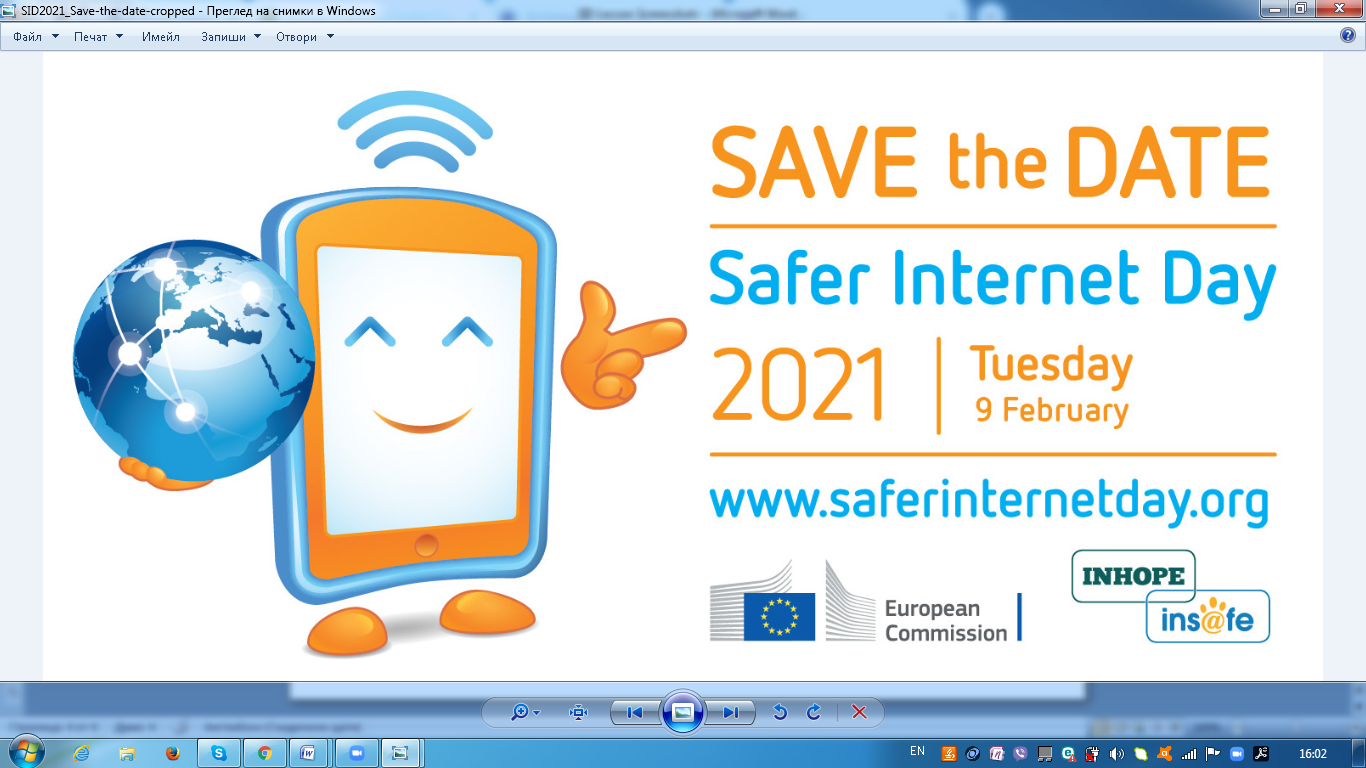 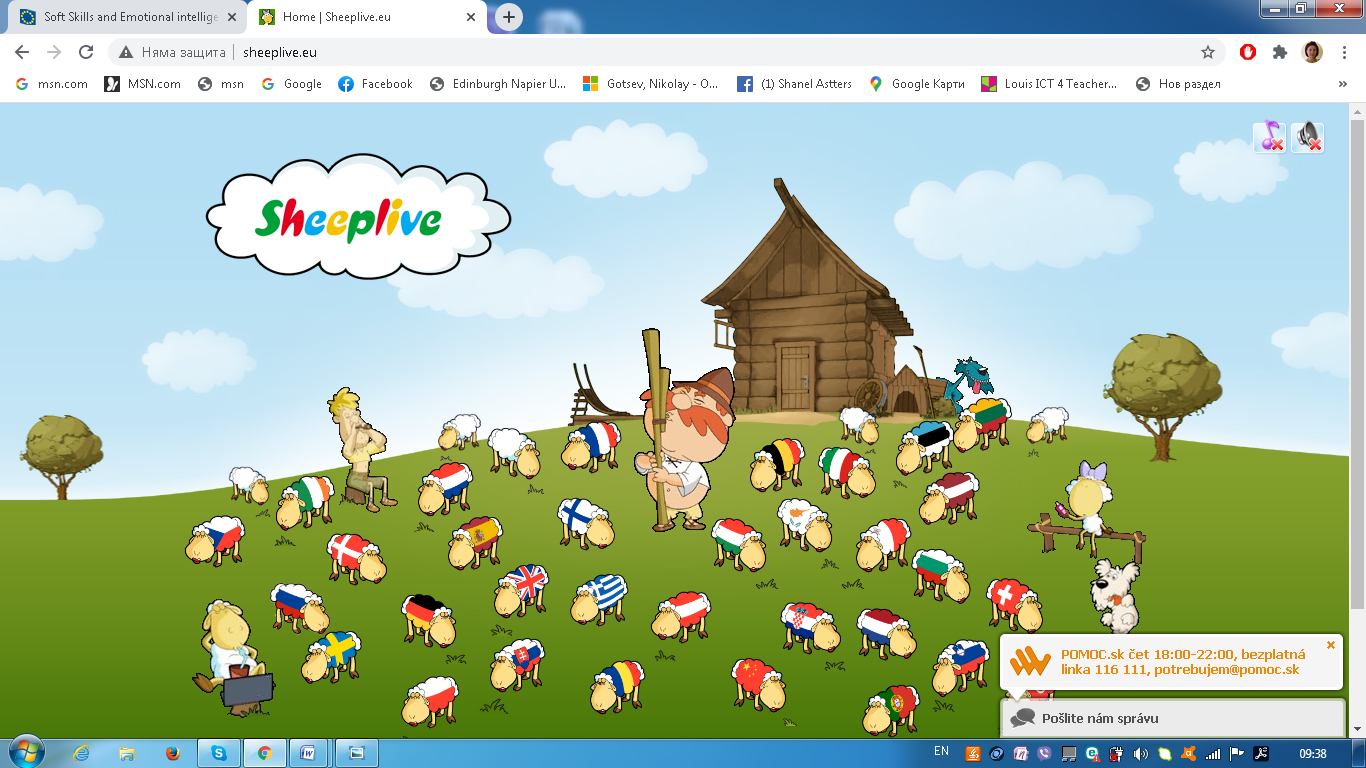 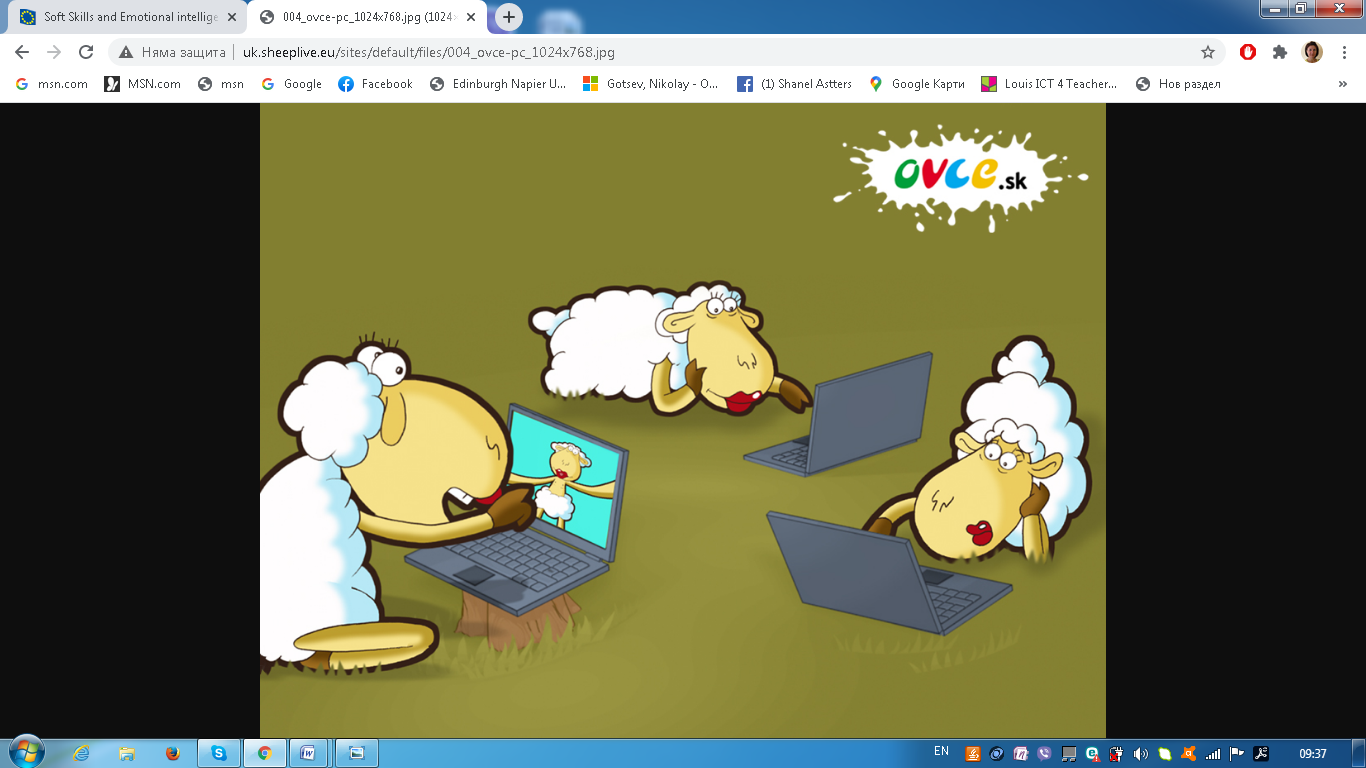 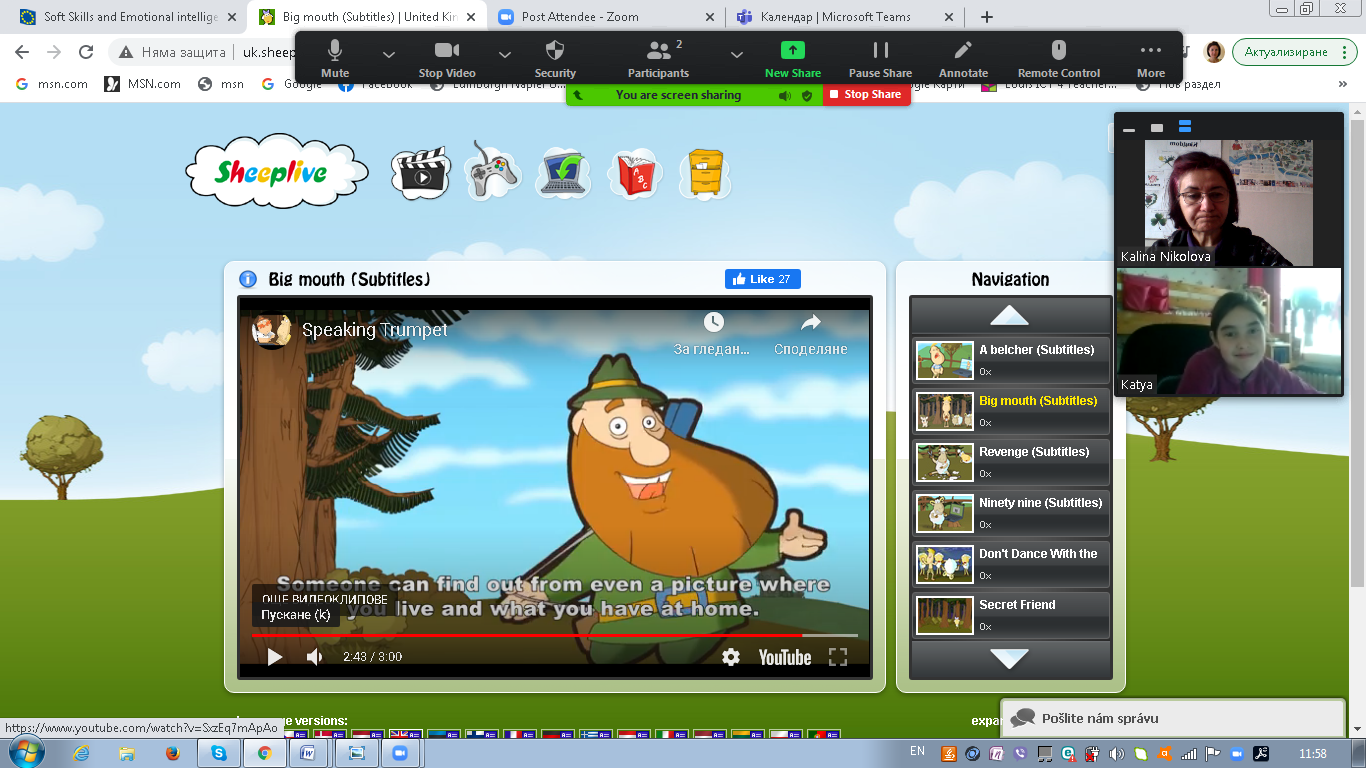 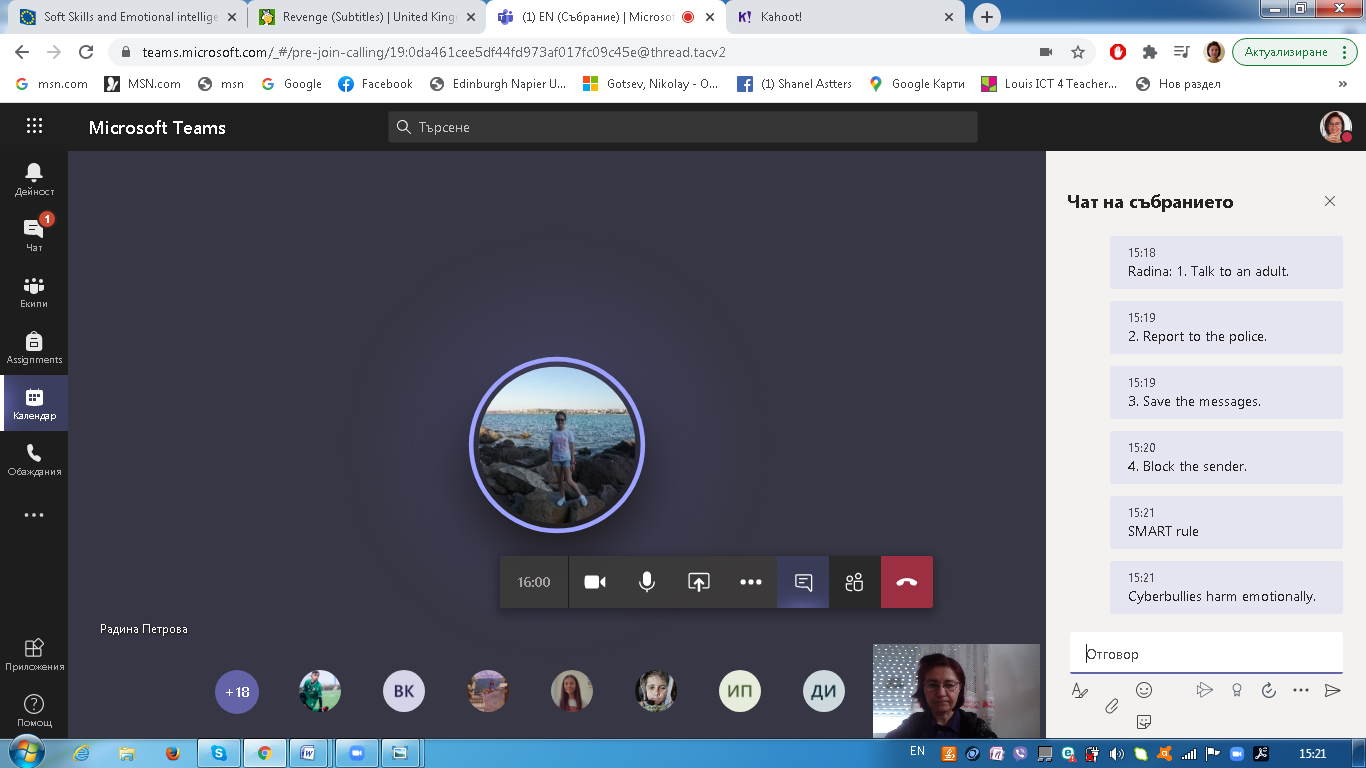 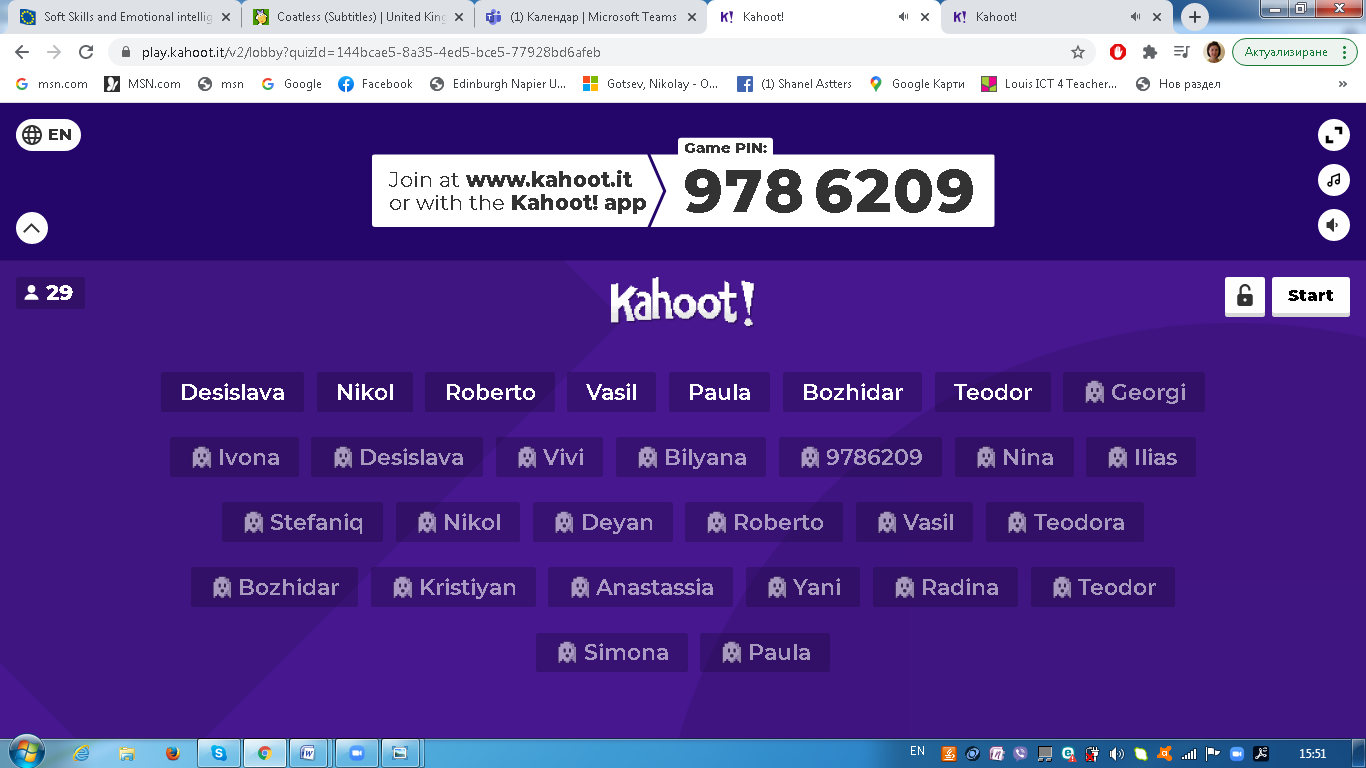 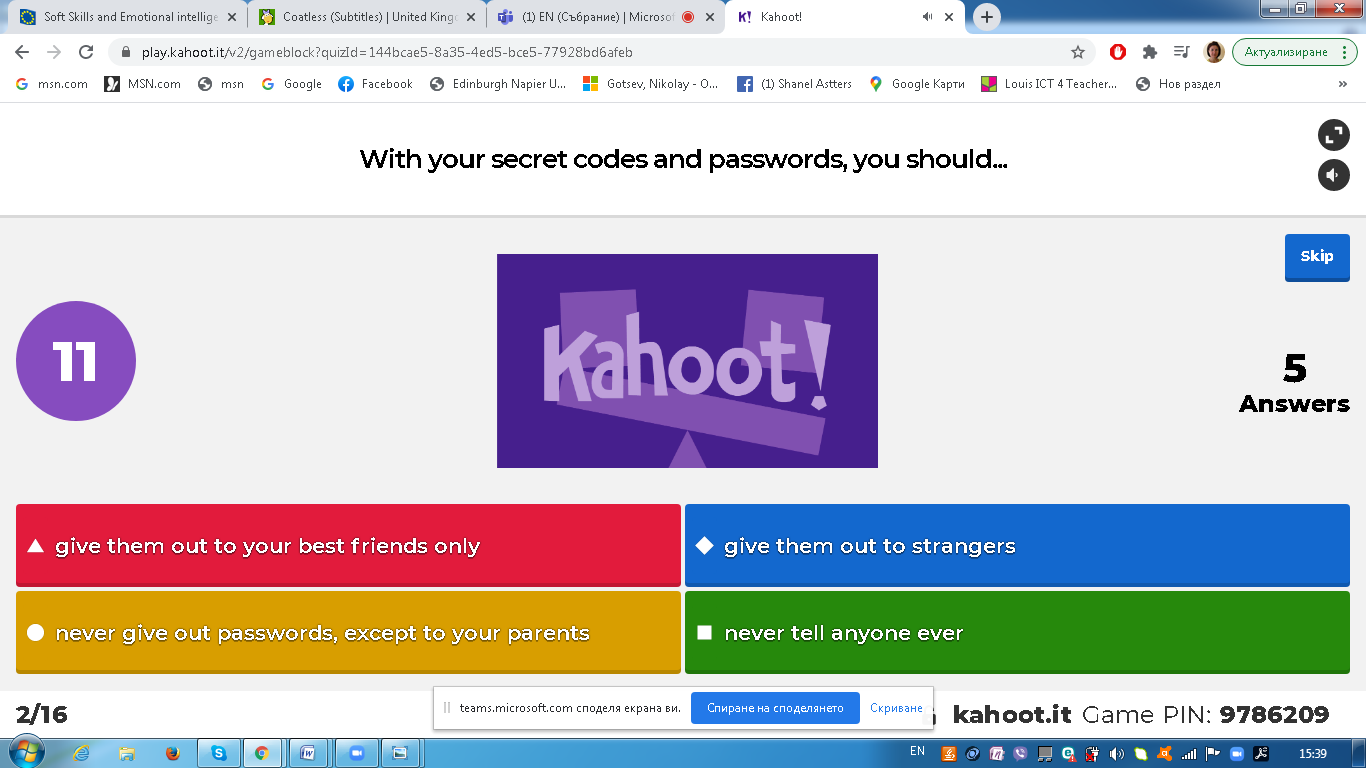 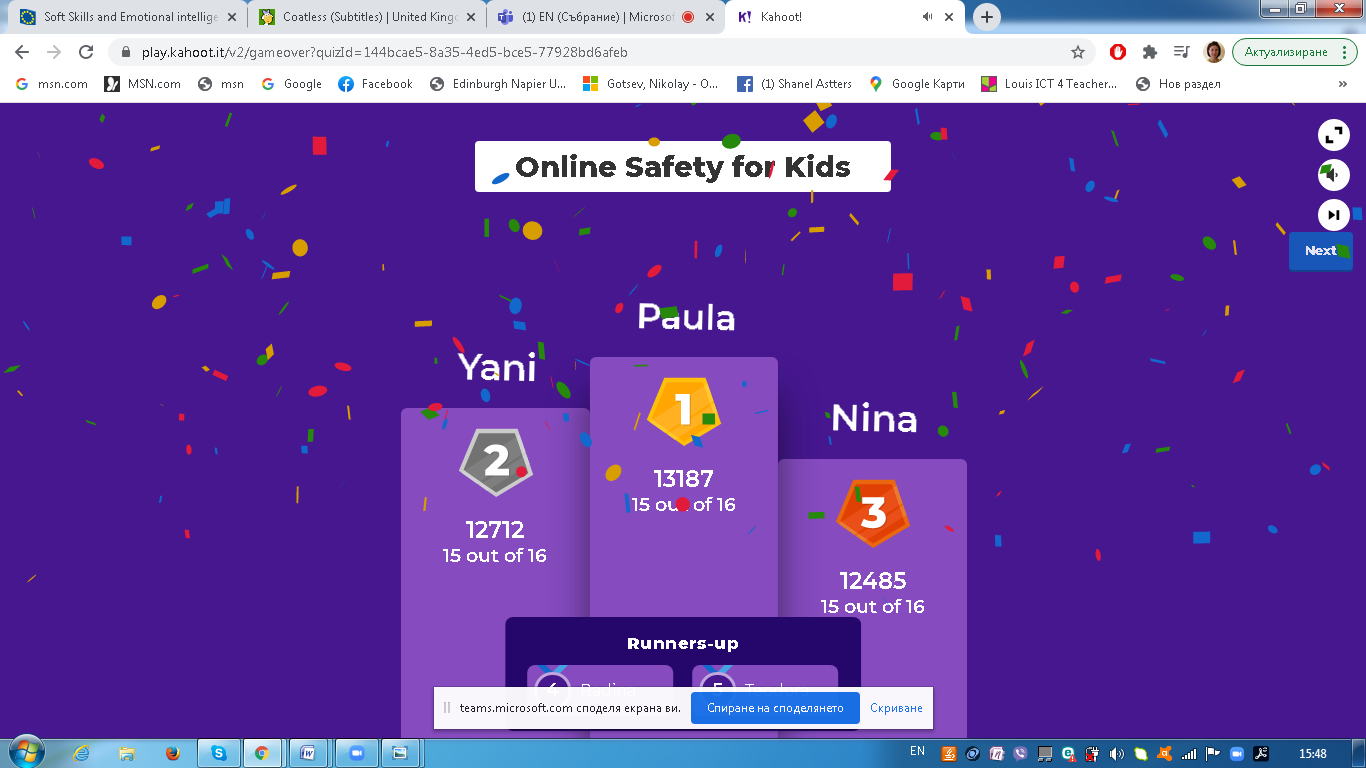 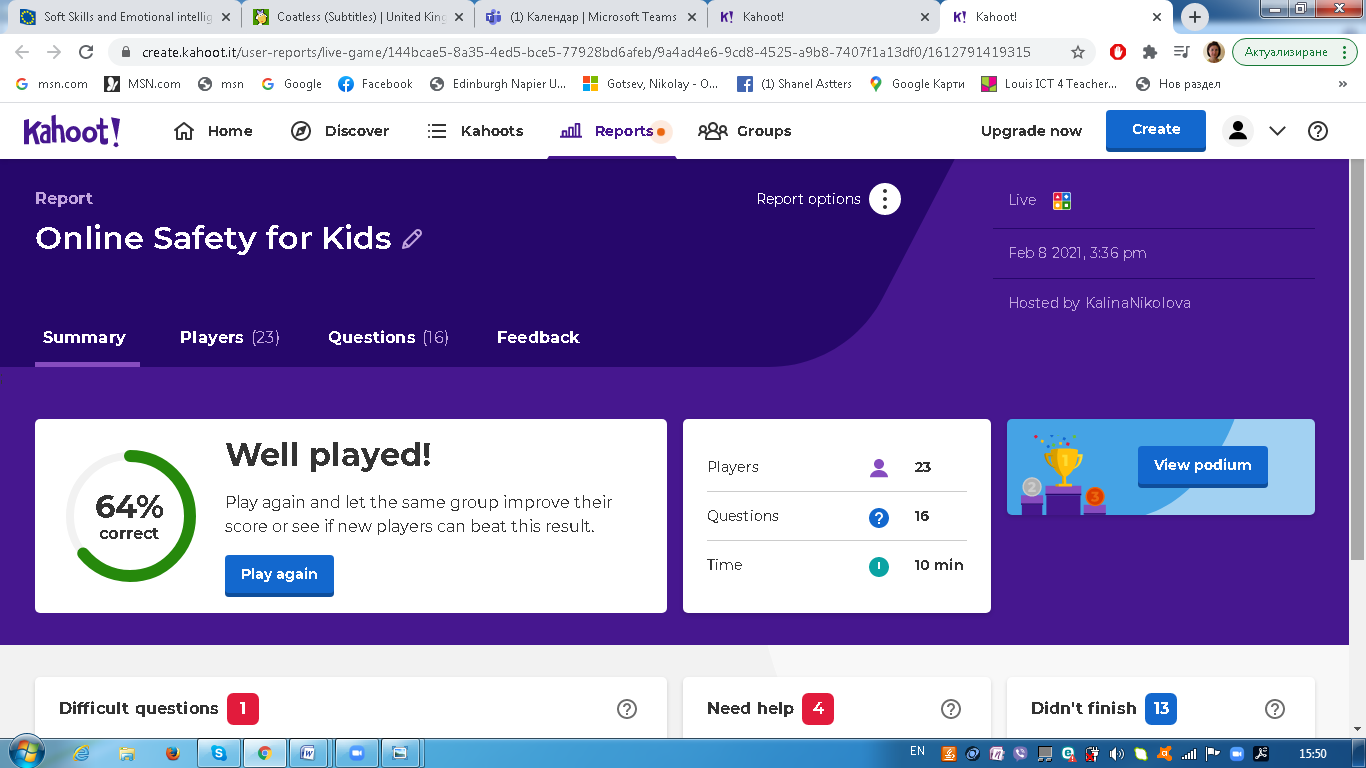 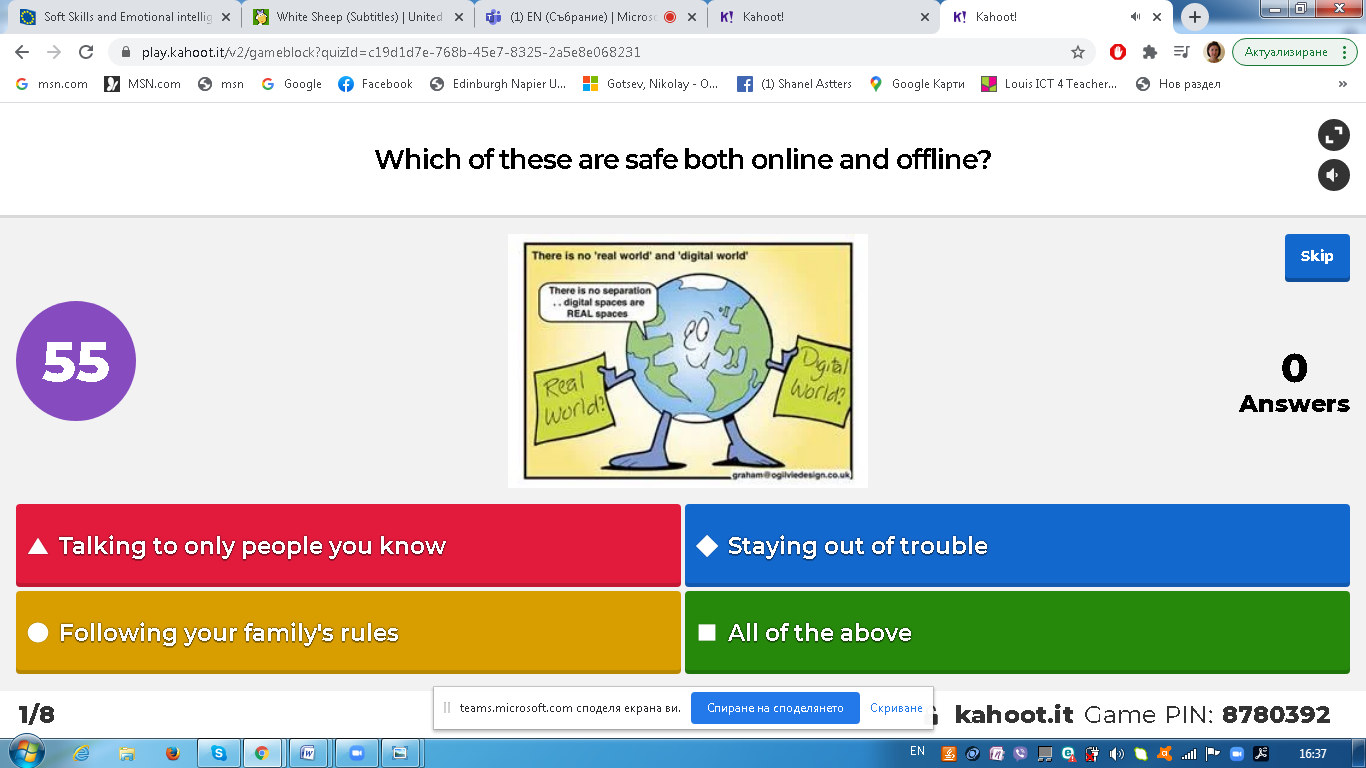 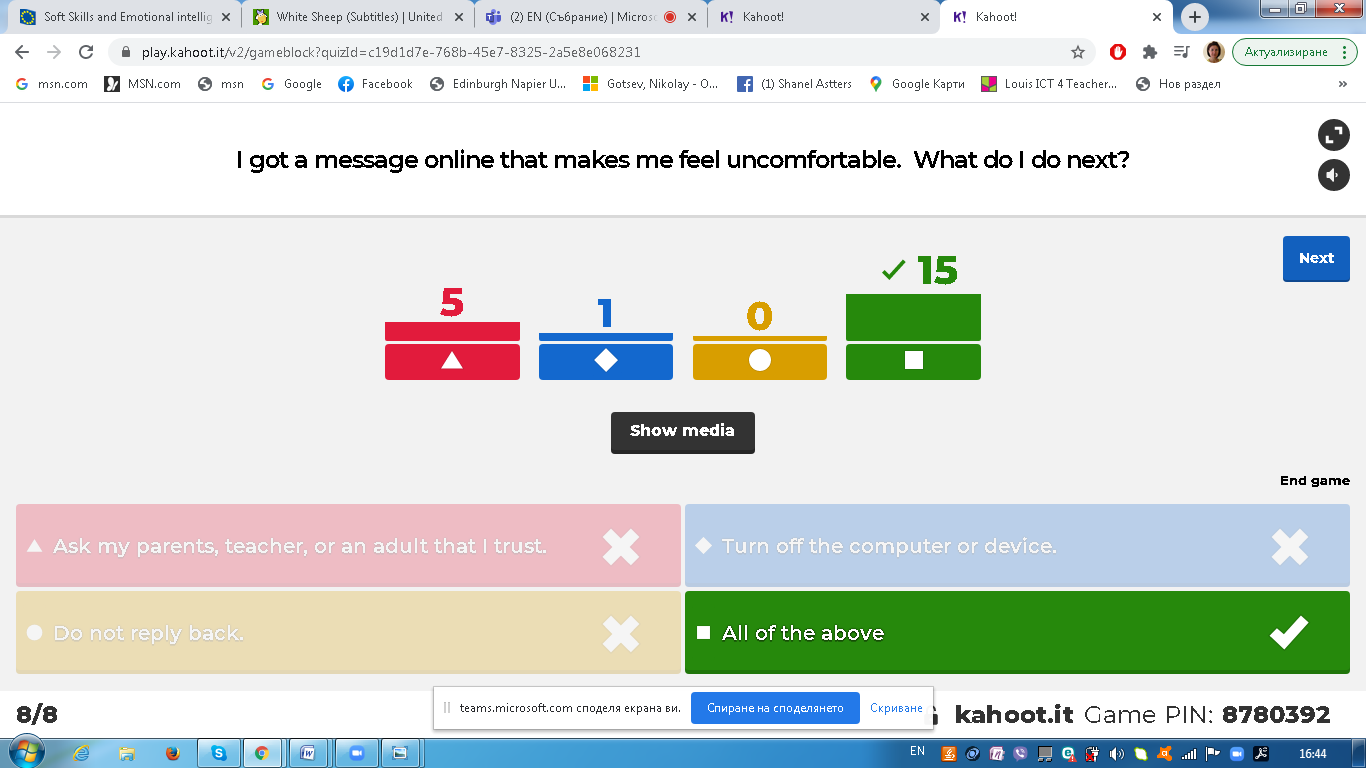 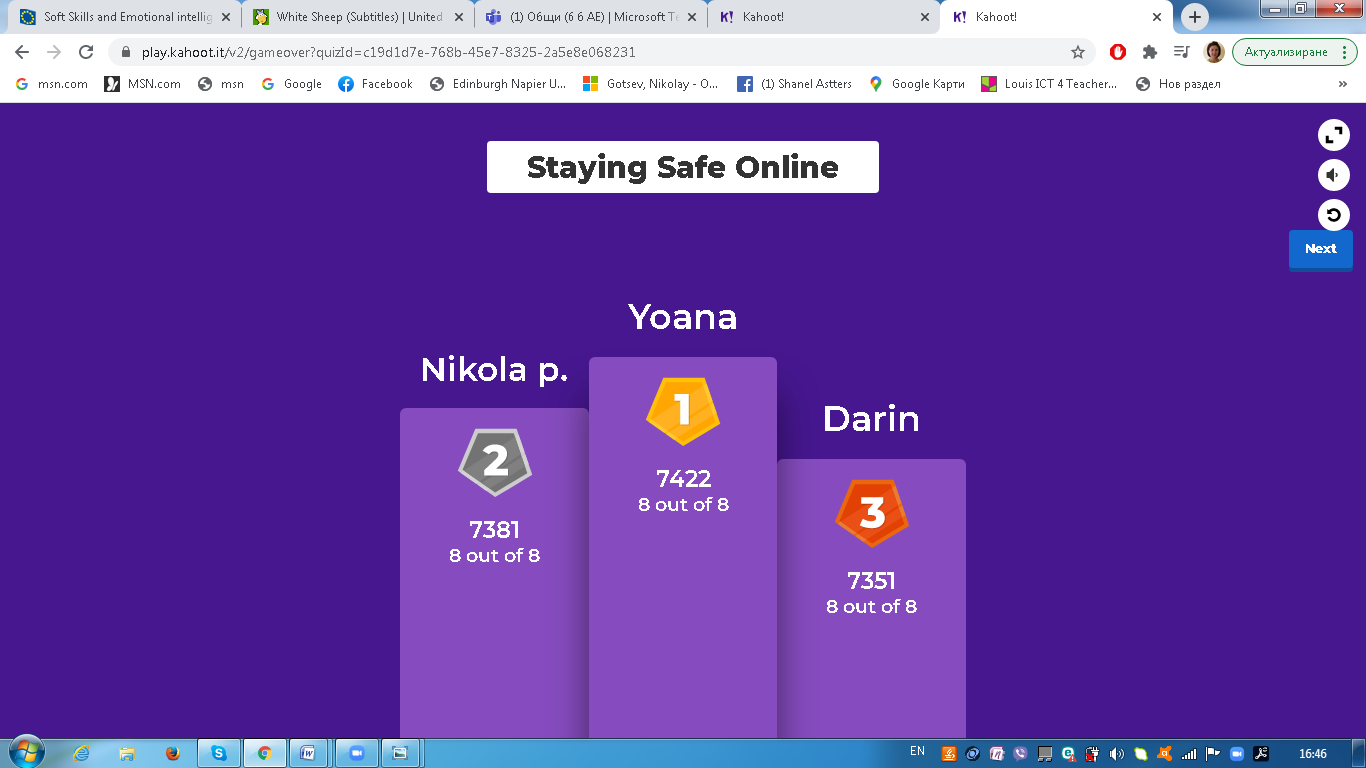 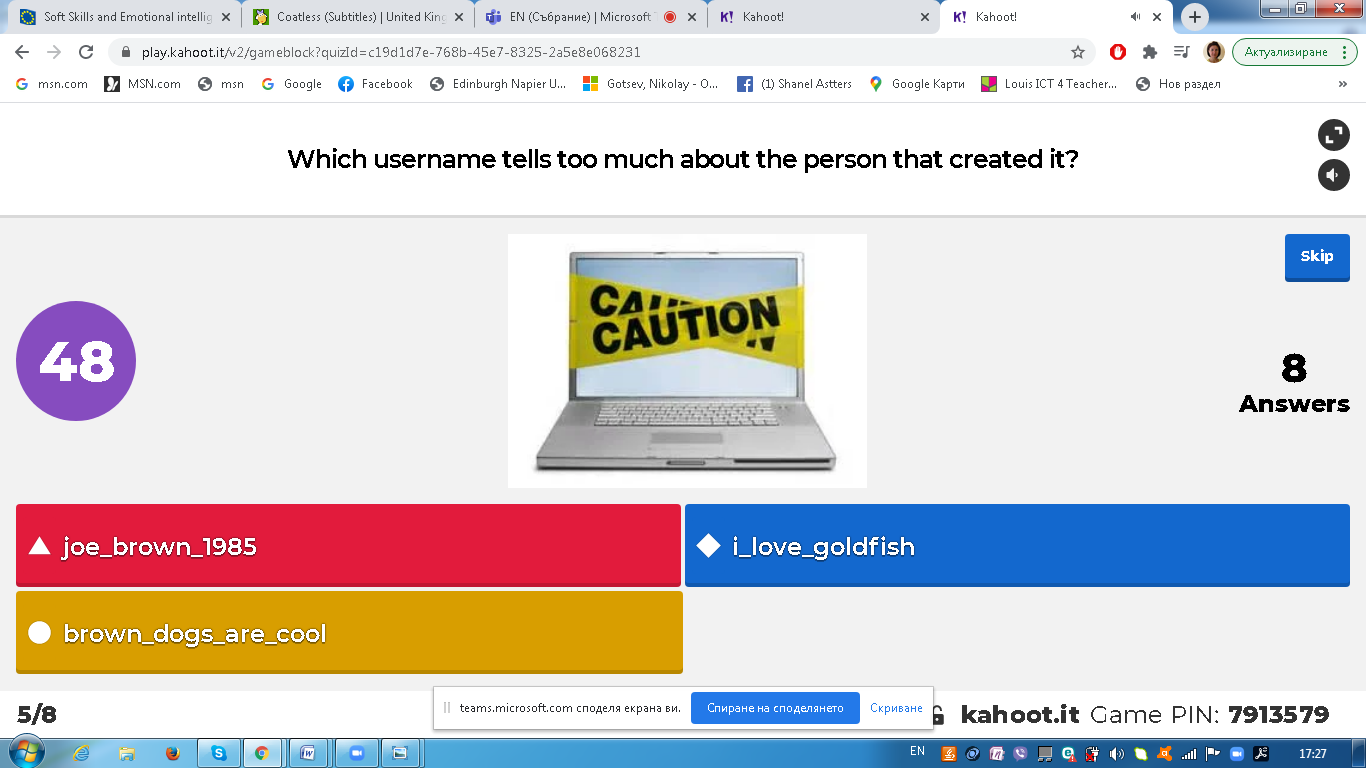 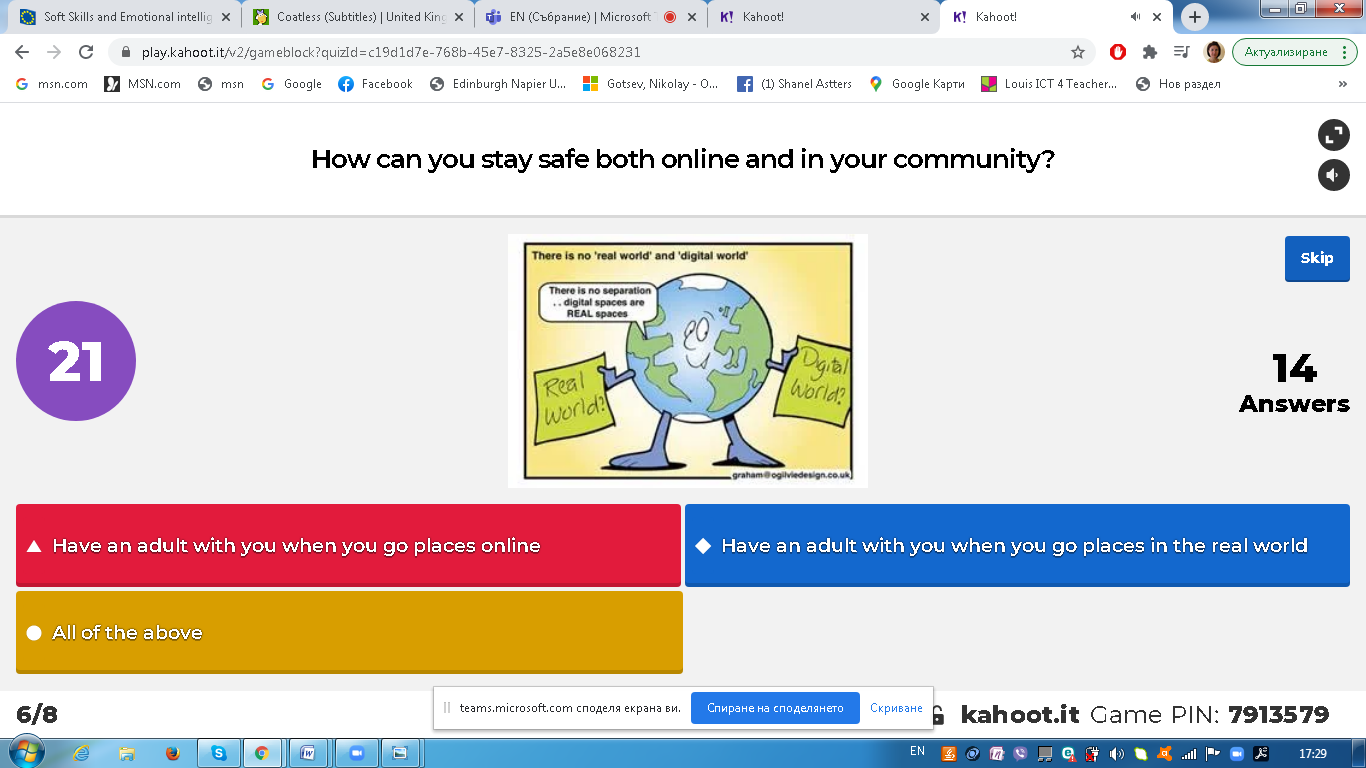 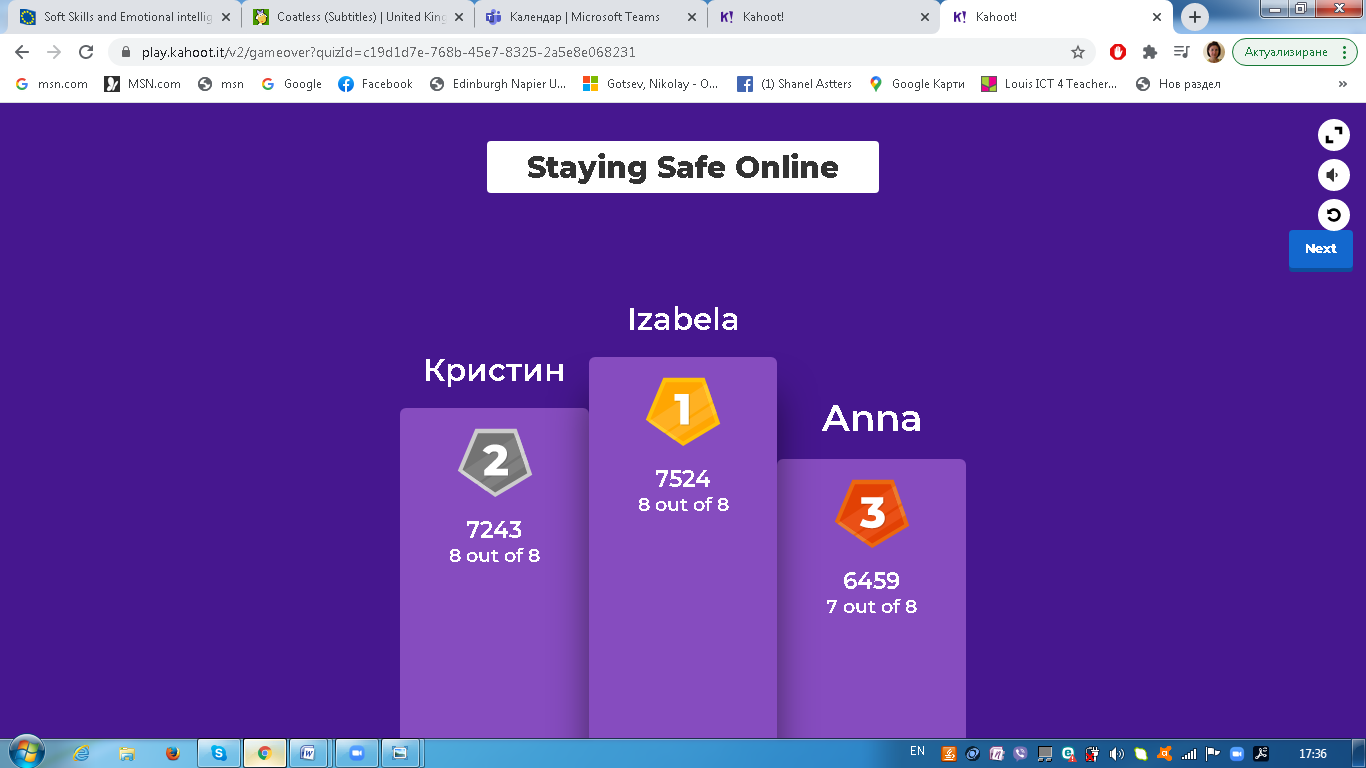 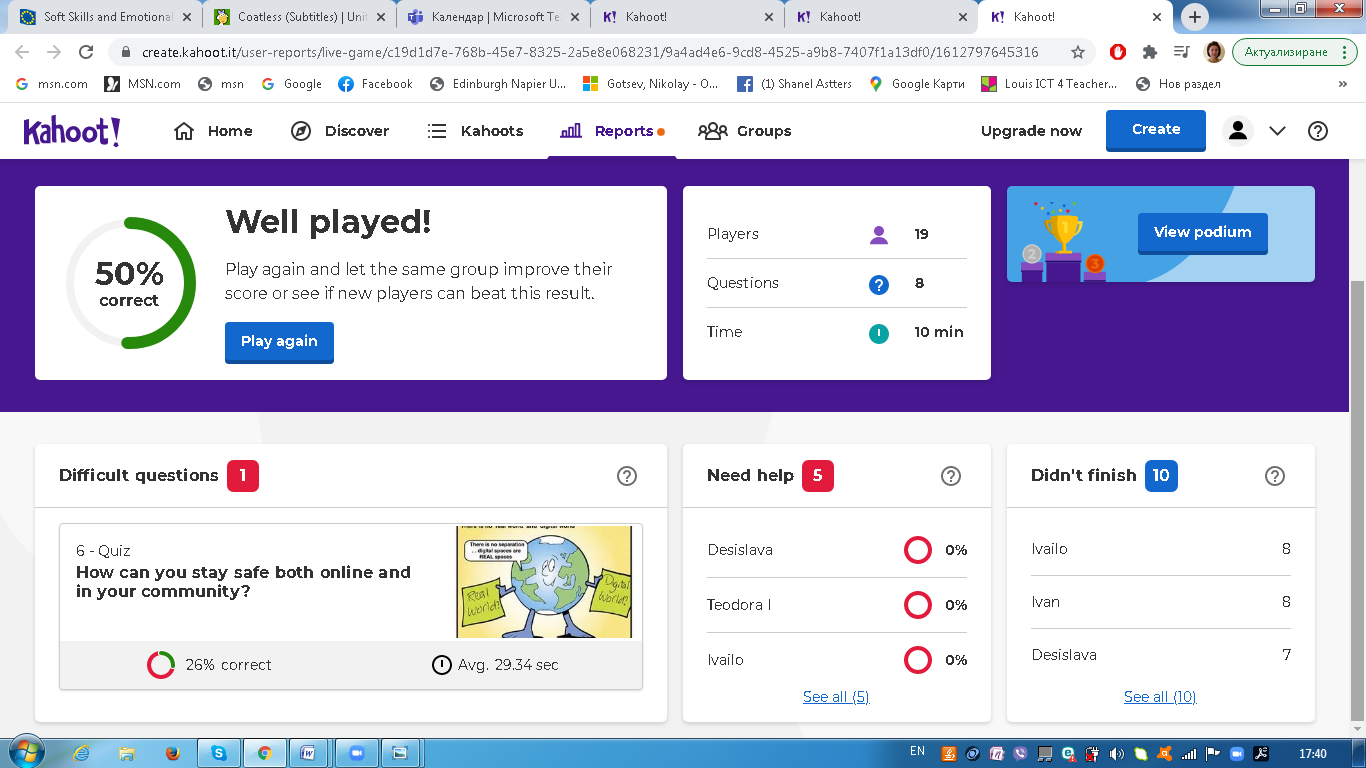 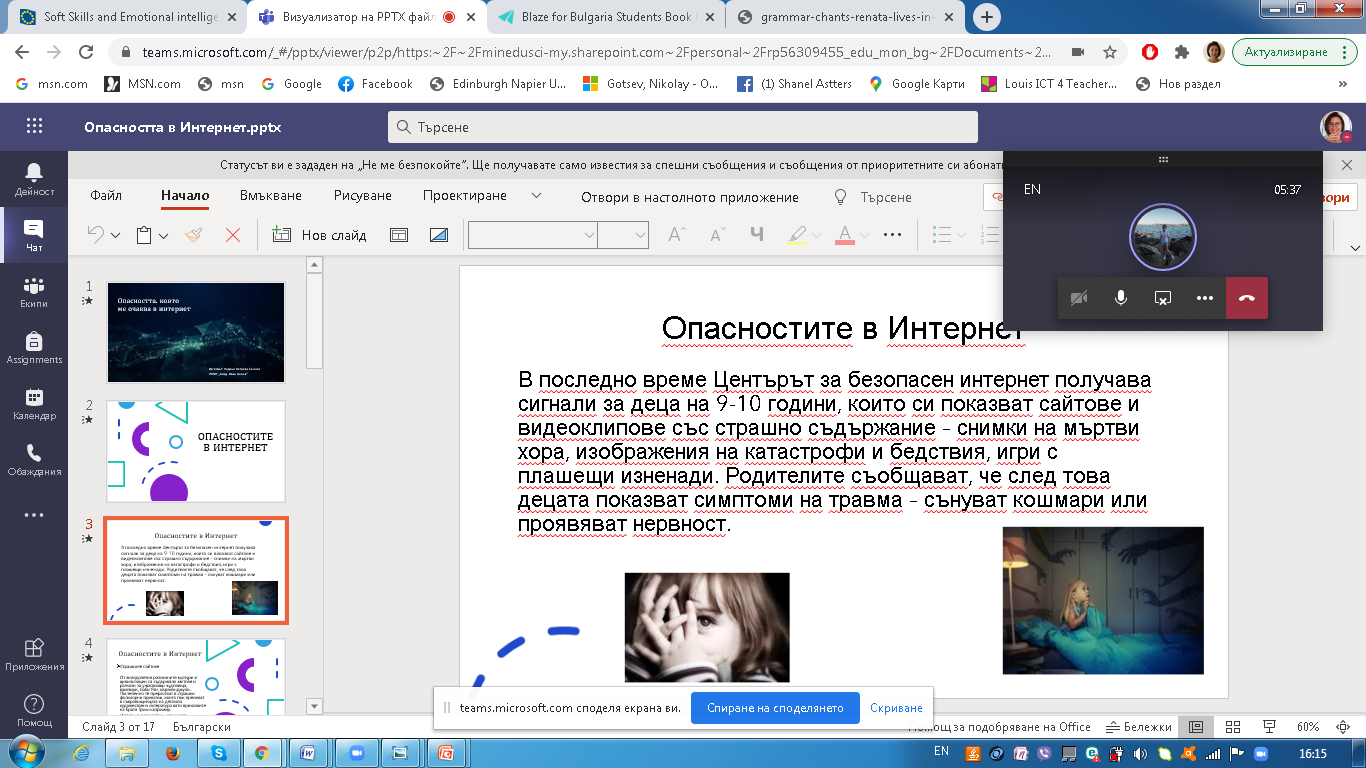 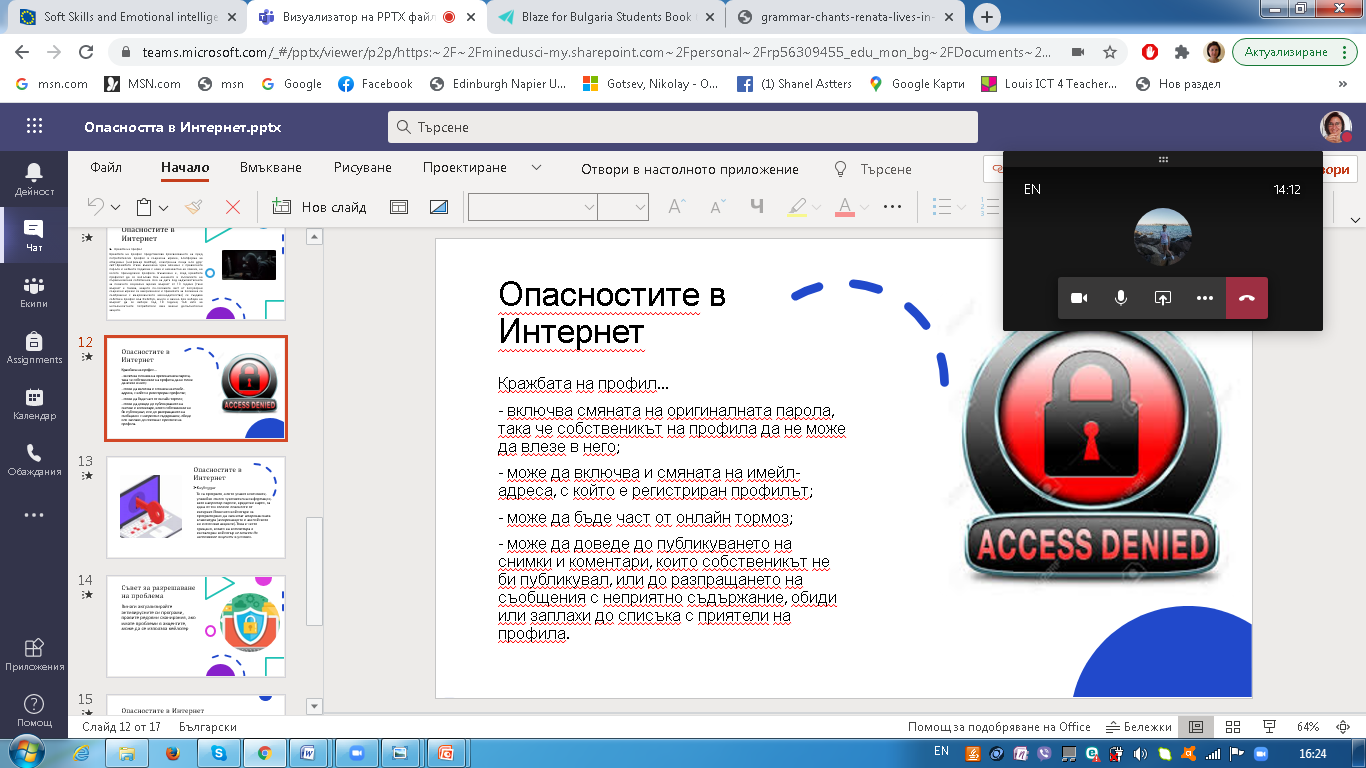 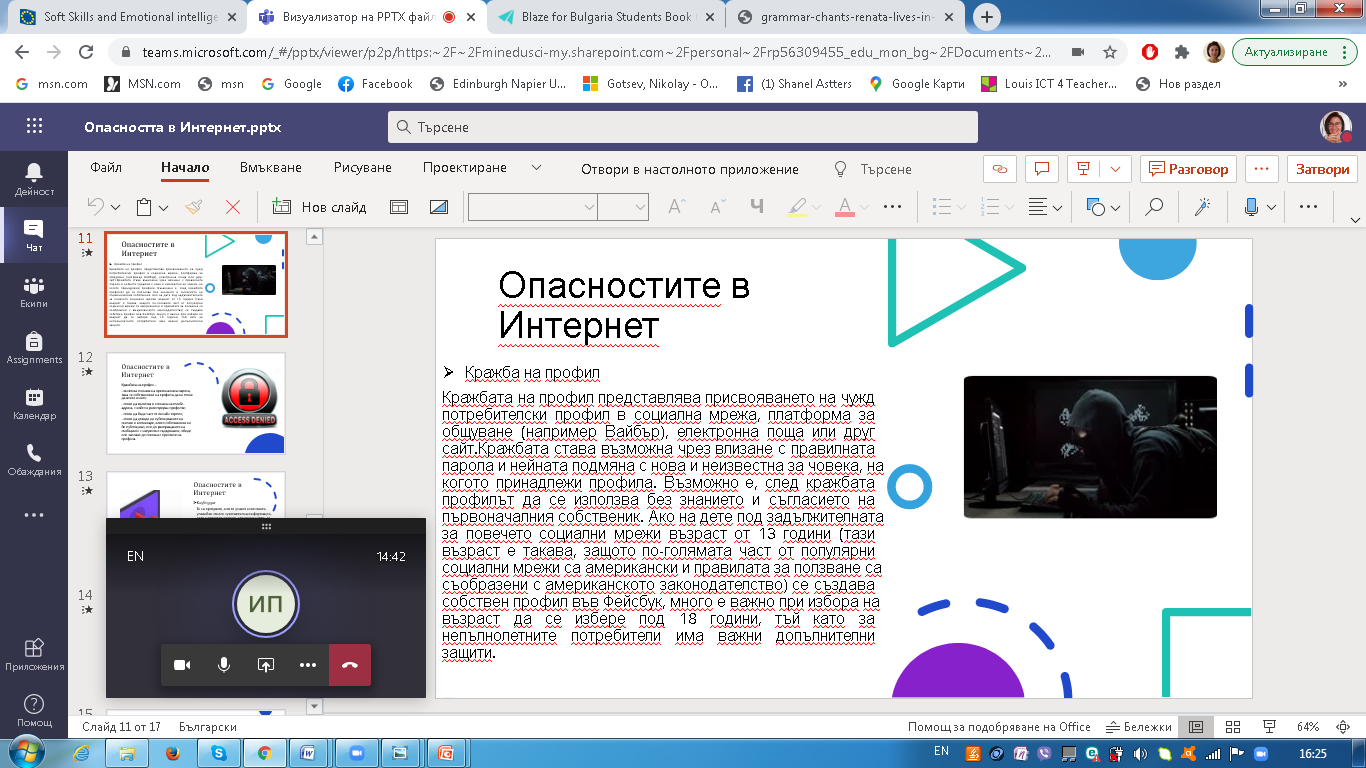 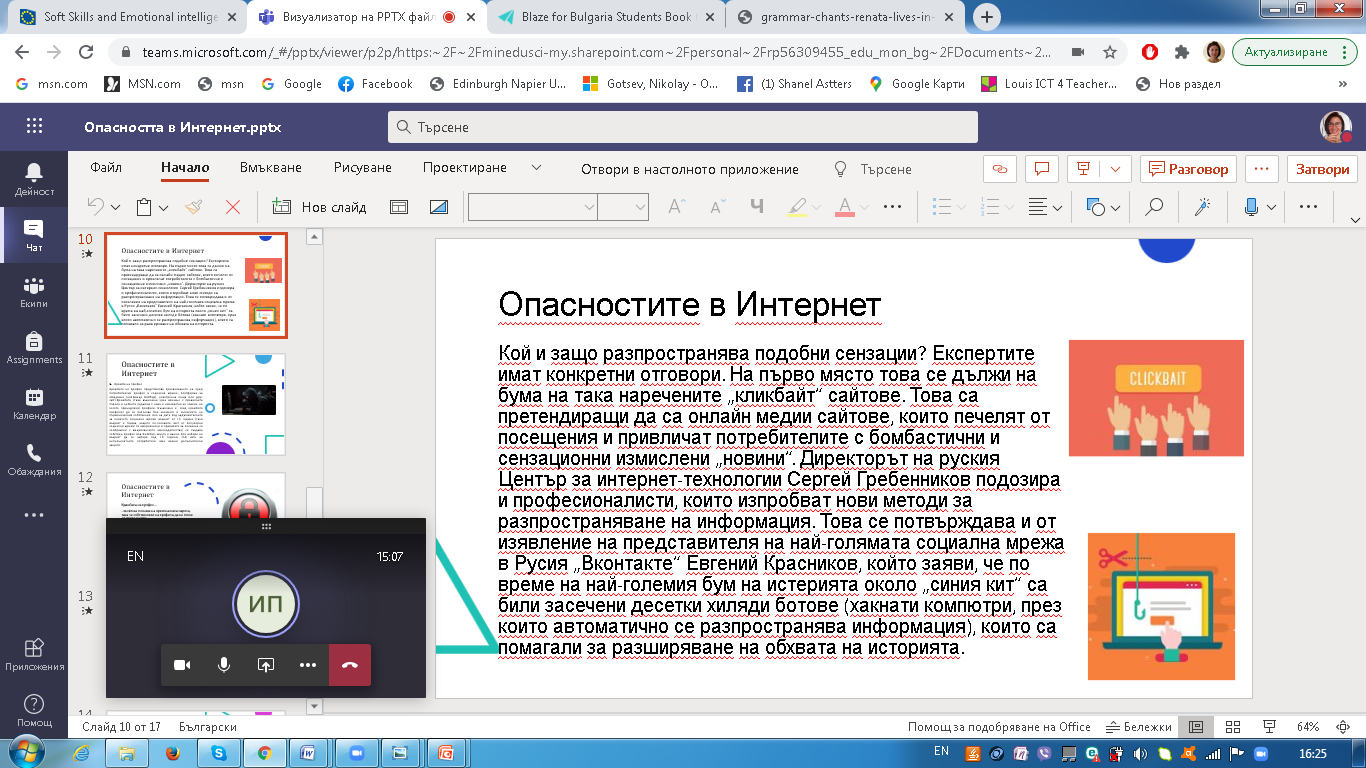 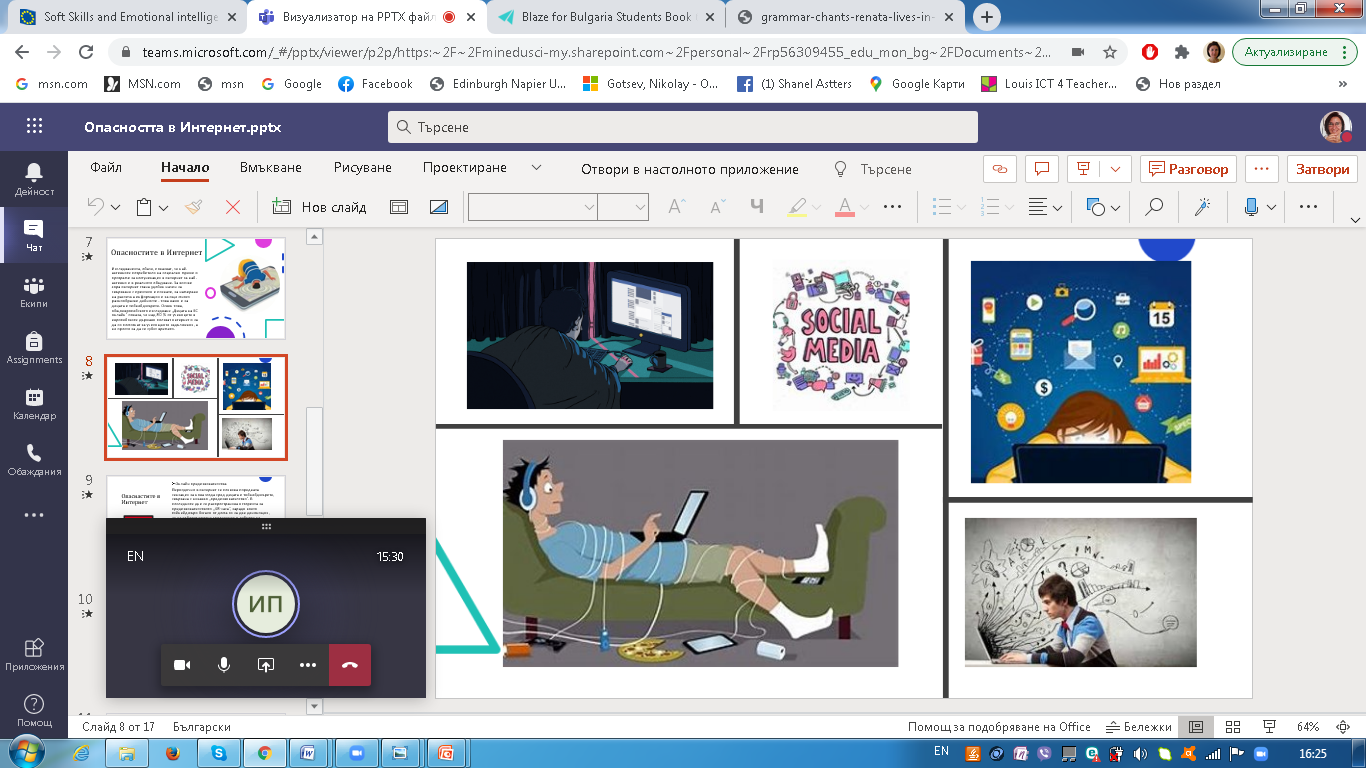 